Section 1: Complete this section once the RPL evidence has been reviewed.  APPLICANT DETAILSUNITS OF COMPETENCY RPL OUTCOME ASSESSOR DETAILSSection 2: Mapping the EvidenceIn the table below, place ticks against the assessment instruments that were used as part of the RPL assessment:In the table below, use ticks to indicate which instrument/s were used to successfully collect evidence for a competency standard. Do not place a tick if the evidence collected was deemed not yet satisfactory. For example, if a candidate is assessed using the Observation Task and they demonstrated Satisfactory performance in the first task, you would place a cross in the Observation Task column for Performance Criteria 1.1, Knowledge Evidence 1 and Reading. E.G.: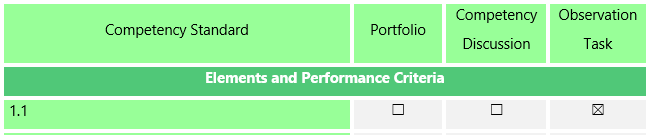 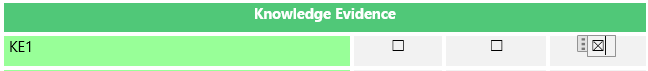 First name:Surname:Unit codeUnit title CUAPPR201Make simple creative work Competent (C) Not yet competent (NYC)Assessor name:Date assessed: PortfolioCompetency DiscussionObservation TaskCompetency StandardPortfolioCompetency DiscussionObservation TaskElements and Performance CriteriaElements and Performance CriteriaElements and Performance CriteriaElements and Performance Criteria1.11.21.31.42.12.22.33.13.23.34.14.24.3Performance EvidencePerformance EvidencePerformance EvidencePerformance EvidencePE1PE2PE3PE4Knowledge EvidenceKnowledge EvidenceKnowledge EvidenceKnowledge EvidenceKE1KE2KE3KE4Foundation SkillsFoundation SkillsFoundation SkillsFoundation SkillsLearningReadingOral Communication 1Oral Communication 2Numeracy 1Numeracy 2Navigate the world of workInteract with othersGet the work done 1Get the work done 2Get the work done 3Assessment ConditionsAssessment ConditionsAssessment ConditionsAssessment Conditionstools, equipment and materialsstudio and/or workshop facilities.relevant information sources.Dimensions of CompetencyDimensions of CompetencyDimensions of CompetencyDimensions of CompetencyTask SkillsTask Management SkillsContingency Management SkillsJob Role/Environment Skills